Minnesota Housing Finance Agency (Minnesota Housing) is committed to equal housing and equal employment opportunity. Anyone that does business with Minnesota Housing will be required to share this commitment. Equal Opportunity Housing and Equal Opportunity Employment.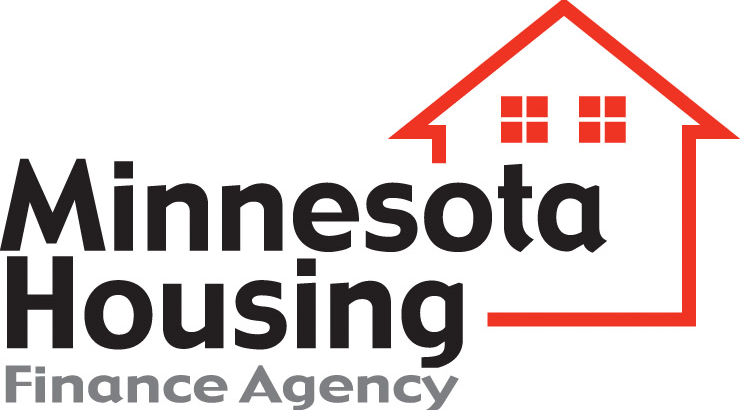 Equal Employment Opportunity 
Policy StatementDevelopment InformationDevelopment InformationMinnesota Housing Development NumberDevelopment NameDevelopment AddressTotal Number of UnitsDollar Amount of Rehab $     Dollar Amount of Project $     Property Owner InformationProperty Owner InformationProperty Owner InformationProperty Owner NamePhone NumberMinority Property Owner?  No      Yes, please enter racial/ethnic code:  Development Team InformationDevelopment Team InformationDevelopment Team InformationEqual Opportunity Officer NamePhone NumberGeneral Contractor NamePhone NumberMinority General Contractor?  No     Yes, please enter racial/ethnic code:  Racial/Ethnic Codes1.  Black or African American	2.  Asian3.  American Indian or Alaskan Native 	4.  Native Hawaiian or Other Pacific Islander5.  Hispanic or LatinoPolicy StatementI hereby certify that it is the policy of the undersigned to comply with all existing laws prohibiting discrimination in all aspects of employment due to race, color, creed, sex, age, religion, familial status, sexual orientation, national origin, marital status, status with regard to public assistance, or disability.  This shall be accomplished substantially by the following actions: Nondiscrimination in RECRUITING, HIRING, TRAINING, PROMOTING, SUBCONTRACTING, DEMOTION, LAYOFF, and/or TERMINATION. Whenever possible, we will also take affirmative action to include in our workforce minorities, females, and those who are disabled.Property Owner or General Contractor Signature (entity completing form)DateEqual Opportunity Officer SignatureDate